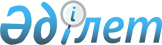 О внесении изменения в приказ исполняющего обязанности Министра по инвестициям и развитию Республики Казахстан от 23 января 2015 года № 51 "Об утверждении Правил государственной регистрации судна, в том числе маломерного судна, и прав на него"Приказ Министра по инвестициям и развитию Республики Казахстан от 4 июля 2017 года № 441. Зарегистрирован в Министерстве юстиции Республики Казахстан 23 августа 2017 года № 15532.
      Примечание РЦПИ!
Порядок введения в действие см. п.4
      В соответствии с подпунктом 26-7) пункта 1 статьи 9 Закона Республики Казахстан от 6 июля 2004 года "О внутреннем водном транспорте" ПРИКАЗЫВАЮ:
      1. Внести в приказ исполняющего обязанности Министра по инвестициям и развитию Республики Казахстан от 23 января 2015 года № 51 "Об утверждении Правил государственной регистрации судна, в том числе маломерного судна, и прав на него" (зарегистрированный в Реестре государственной регистрации нормативных правовых актов за № 10400, опубликованный 17 марта 2015 года в информационно-правовой системе "Әділет") следующее изменение:
      в Правилах государственной регистрации судна, в том числе маломерного судна, и прав на него, утвержденных указанным приказом:
      пункт 63 изложить в следующей редакции:
      "63. Не подлежат государственной регистрации маломерные суда массой до двухсот килограммов включительно и мощностью двигателей (в случае установки) до восьми киловатт включительно, а также спортивные парусные суда, длина которых не превышает девяти метров, которые не имеют двигателей и на которых не оборудованы места для отдыха.
      Несамоходные маломерные суда массой до двухсот килограммов включительно, а также спортивные парусные суда, длина которых не превышает девяти метров, которые не имеют двигателей и на которых не оборудованы места для отдыха, зарегистрированные до 1 января 2014 года, подлежат исключению из судовой книги без заявления владельца маломерного судна.".
      2. Комитету транспорта Министерства по инвестициям и развитию Республики Казахстан обеспечить:
      1) государственную регистрацию настоящего приказа в Министерстве юстиции Республики Казахстан;
      2) в течение десяти календарных дней со дня государственной регистрации настоящего приказа направление его копии на бумажном носителе и в электронной форме на казахском и русском языках в Республиканское государственное предприятие на праве хозяйственного ведения "Республиканский центр правовой информации" для официального опубликования и включения в Эталонный контрольный банк нормативных правовых актов Республики Казахстан;
      3) в течение десяти календарных дней после государственной регистрации настоящего приказа направление его копии на официальное опубликование в периодические печатные издания;
      4) размещение настоящего приказа на интернет-ресурсе Министерства по инвестициям и развитию Республики Казахстан;
      5) в течение десяти рабочих дней после государственной регистрации настоящего приказа в Министерстве юстиции Республики Казахстан представление в Юридический департамент Министерства по инвестициям и развитию Республики Казахстан сведений об исполнении мероприятий, согласно подпунктам 1), 2), 3) и 4) настоящего пункта.
      3. Контроль за исполнением настоящего приказа возложить на курирующего вице-министра по инвестициям и развитию Республики Казахстан.
      4. Настоящий приказ вводится в действие по истечении двадцати одного календарного дня после дня его первого официального опубликования, при этом абзац пятый пункта 1 приказа действует до 1 января 2018 года
      "СОГЛАСОВАН"
Министр информации и коммуникаций
Республики Казахстан
______________ Д. Абаев
17 июля 2017 года
      "СОГЛАСОВАН"
Министр национальной экономики
Республики Казахстан
______________ Т. Сулейменов
24 июля 2017 года
					© 2012. РГП на ПХВ «Институт законодательства и правовой информации Республики Казахстан» Министерства юстиции Республики Казахстан
				
      Министр 
по инвестициям и развитию 
Республики Казахстан

Ж. Қасымбек
